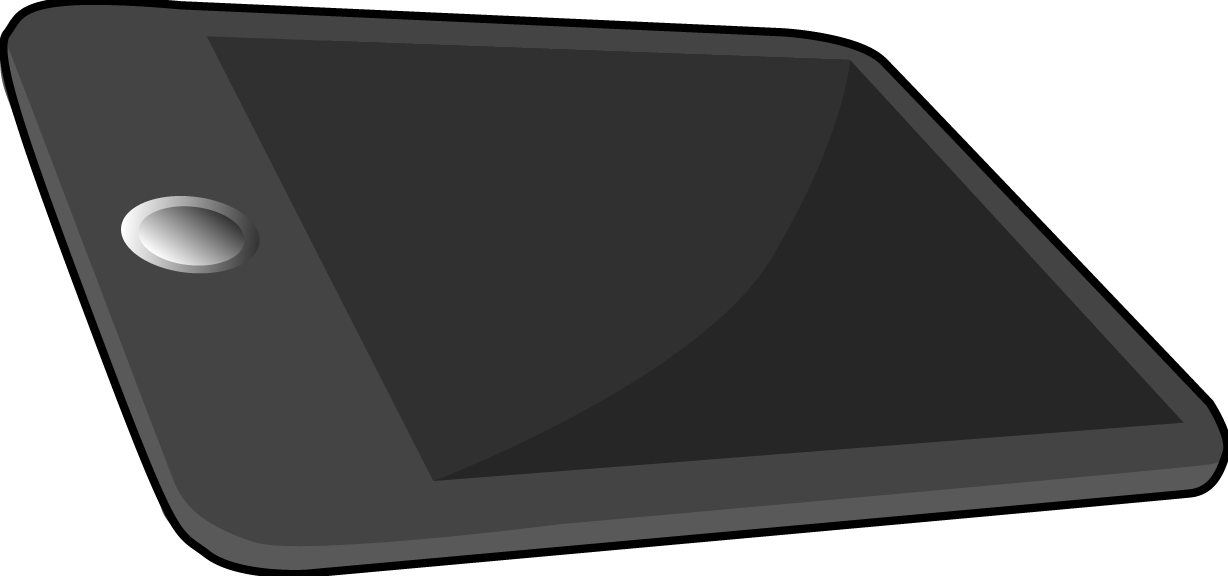 Wesentliche Fachbegriffe und Ausdrücke 2)	Wesentliche Fachbegriffe und Ausdrücke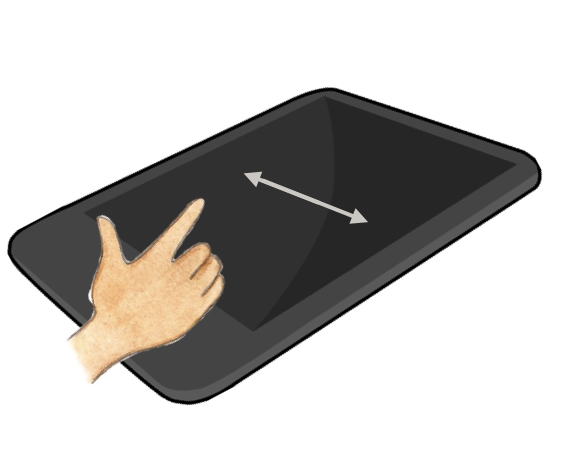 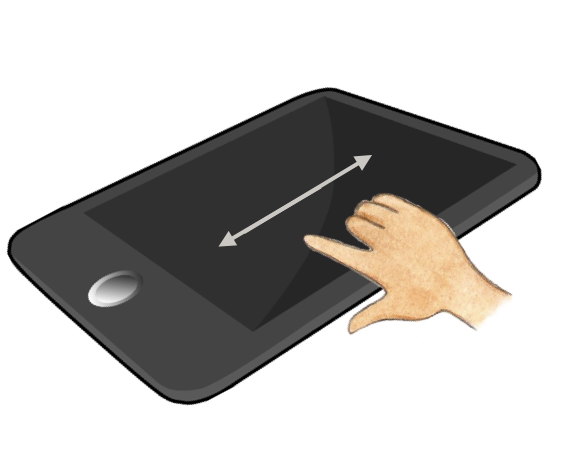 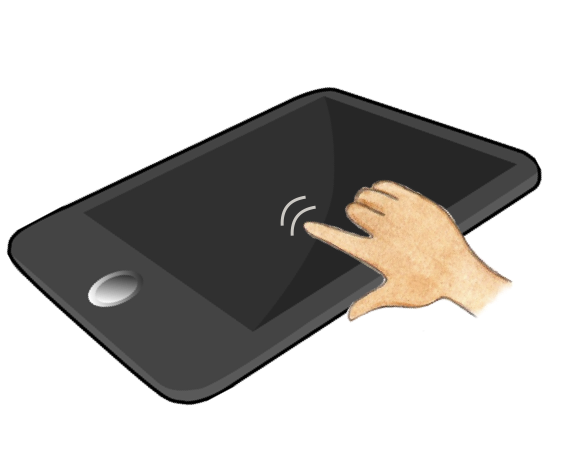 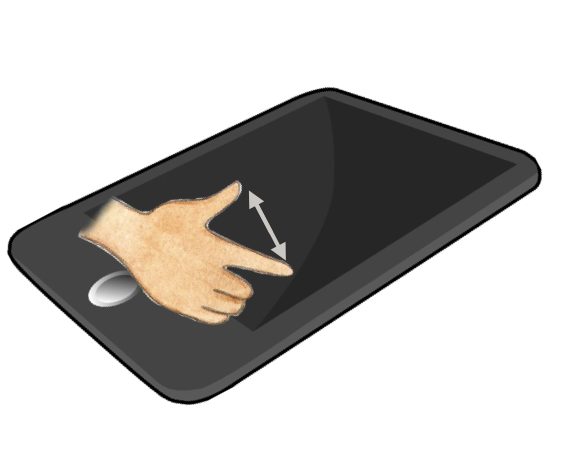 das Tabletdas iPaddie Appdas Displayder Home Buttondie Kameradie Frontkameradie Lautstärketastendie Standbytaste